AREA ACTIVITIES Deadhorse Creek Farmer’s Market	308-432-5266Fresh fruits and vegetables, jams and jellies in seasonnebraskahighcountry.com/DeadhorseCreekMarketHigh Country Ranch Ride	308-667-2754Bring-your-own-horse trail rides with Dutch oven supper.nebraskahighcountryranchride.comOUTFITTERSTo book firearm, black powder or archery whitetail or mule deer, Merriam turkey or upland game bird hunts or fishing trips, please check with one of our outfitters. Most have on-site accommodations.Alcorn’s Hunter Haven	308-232-4508                alcornshunterhaven.comAntelope Creek Ranch	308-430-2531   antelopecreekranch.comAsh Creek Ranch	308-665-1580ashcreeknebraska.comBordeaux Creek Outfitters	308-430-0461 nebraskahighcountry.com/BordeauxCreekOutfittersCrow Butte Outfitters	308-432-3842crowbutteoutfitters.comFlying Heart Ranch	308-638-7426                    flyingheartranch.comPine Timber Adventures	308-432-5285nebraskahighcountry.com/PineTimberAdventuresSheep Wagon Hideouts	308-432-5954sheepwagonhideouts.comTable Top Hunting Preserve	308-432-5828nebraskahighcountry.com/TableTopHuntingPreserveNorthwest Nebraska High CountryWhere the West Never Got Old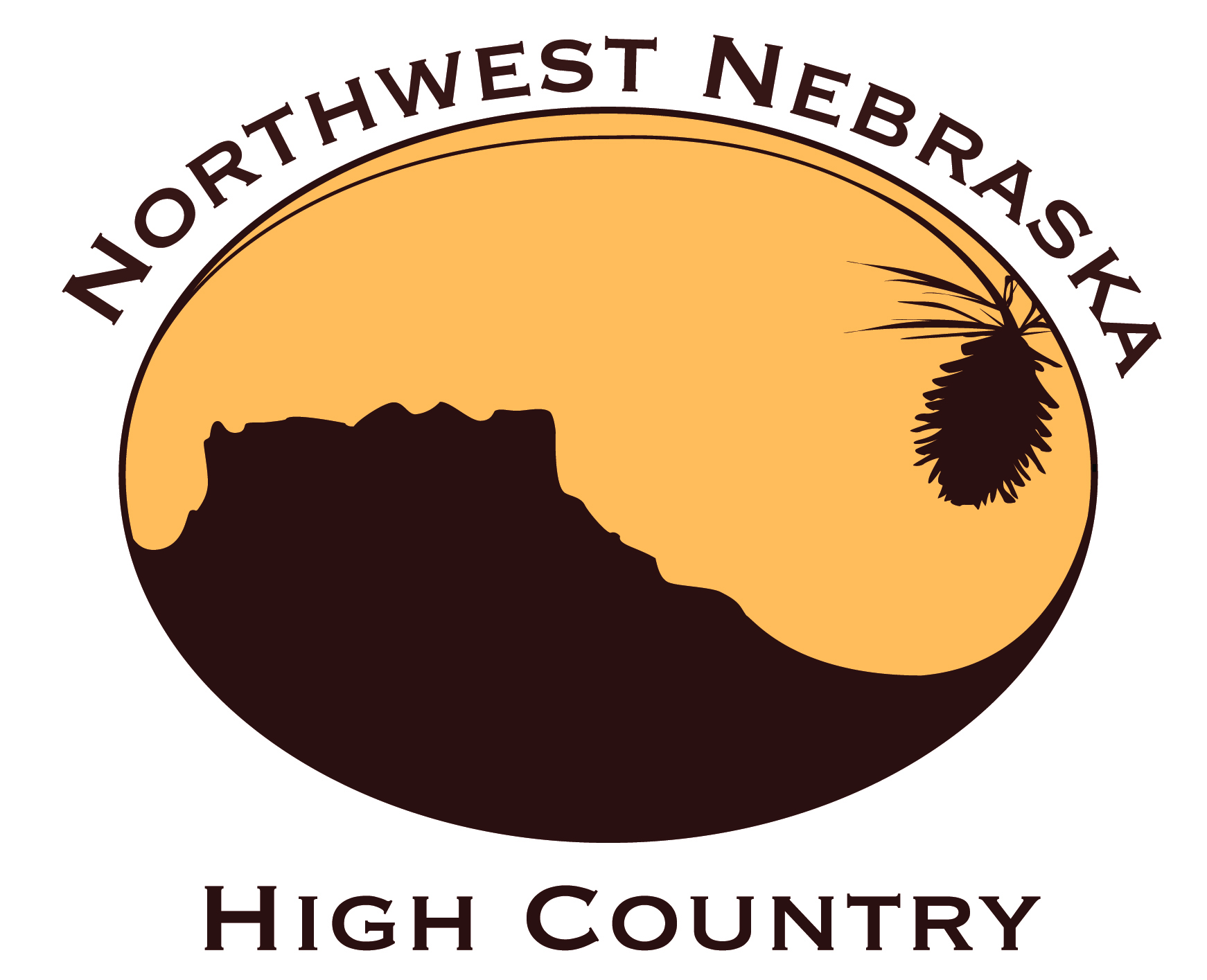 Places to StayThings to Dowww.nebraskahighcountry.comLODGINGONE LAZY J	308-430-3064 or 308-665-39607 miles north of Crawford. Sleeps up to 8, self-contained kitchen, 2 baths. Horse boarding facilities. Outfitting.   	onelazyj.comOX YOKE RANCH RETREAT	308-667-2754 or 308-665-555618 miles south of Crawford near Marsland. Sleeps 6, full facilities for cooking and sleeping. Paved road. Overlooks Niobrara River. Horse boarding facilities. Outfitting.						         rent-a-ranch.com SCHOOLHOUSE BED AND BREAKFAST	308-665-181414 miles from Crawford on West Ash Creek Road. Separate schoolhouse that sleeps 8. Huge barn with 16 stalls, corrals and water. Outfitting.	fosterschoolhouse.com KICKBACK RANCH HOUSE	308-432-337020 miles southeast of Crawford. Separate house sleeps 5. Completely furnished. Could sleep two more and 4 more in home. 8 stall barn with indoor arena. Safe stalls. Outfitting.	kickbackranchhouse.com CREEKSIDE BED AND BREAKFAST	308-665-12898.5 miles Southeast of Crawford, 28 miles Southwest of Chadron; 2 guest rooms with shared spacious bath; sleeps up to 7 guests; full homemade breakfast with fully equipped kitchen, private entrance with propane barbecue grill, WiFi, fire pit, outdoor hot tub, washer/dryer.	               creeksidebedandbreakfast.comTHE NEST CABIN	308-432-4227 or 308-430-019420 miles west of Crawford. Sleeps up to 9. Space for horses, Outfitting.	restinthenest.com AUNT MYRNA’S CABIN	308-665-2343 or 308-665-50508 miles east of Crawford on Bethel Road. Remodeled updated house, quiet retreat for up to 8 adults. Full kitchen, bath with shower. Outfitting.	aunt-myrnas-cabin.comDOWN HOME GUEST RANCH HOUSE	308-665-2182 or 602-620-5755 10 miles south of Crawford on Highway 2/71.  100-year-old, 2 story gorgeous remodeled home. 4 bedrooms, 2 bathrooms, laundry room and barbeque patio. Totally furnished and equipped. Comfortably sleeps 8 to 10, but can handle more. Outfitting.				      downhomeranchhouse.comLODGINGR LAZY J	308-665-2377 or 308-430-0134 12.2 miles east of Crawford (1/4 mile east of Bethel Church) 18 miles west/south of Chadron. Sleeps up to 10. Fully equipped kitchen, dry goods stocked. Washer and dryer.                                                                    rlazyj.comHIGH PLAINS HOMESTEAD	308-665-2592 or toll free 888-365-259215 miles north of Crawford. 6 room with private baths. Free breakfast, wi-fi and swimming pool. Meals available.  Beer and wine are available during supper.	highplainshomestead.com OUR HERITAGE B & B	308-665-281015 miles north of Crawford. 2 apartments with refrigerators and microwaves have 4-6 beds each. B & B house has 2 bedrooms, full kitchen and bath. Trail riding. Horse boarding stalls available. 	 vacation-ranch.com PONDEROSA RANCH	308-665-39838 miles southeast of Crawford. 2 separate cabins with kitchens and baths, sleep 5 to 6 each. Breakfast, horseback riding, wifi available. Railroad photography Horse boarding facilities. Outfitting.	ponderosaranch.netPINE RIDGE HUNTING AND LODGING	308-665-110414 miles southeast of Crawford. 5 bedrooms and 1 bath. Fully equipped kitchen, TV. Horse corrals available. Outfitting.	pineridgehuntingandlodging.comSINGING HORSE TRADING POST	605-455-214317 miles north of Wounded Knee, SD. Located on the Pine Ridge Reservation. Bed & Breakfast, camping and trail rides. Authentic Native American crafts and beadwork. 	singinghorse.netTRUNK BUTTE RANCH HOUSE…………… ………………………402-469-62898 miles east of Chadron on Highway 20.  3 rooms with private and shared baths.  Full breakfast and optional Dutch oven suppers.  Outfitting.                 trunkbutteranchhouse.com